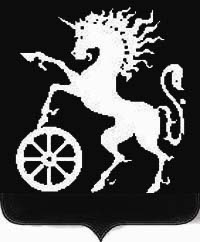 БОГОТОЛЬСКИЙ ГОРОДСКОЙ  СОВЕТ ДЕПУТАТОВР Е Ш Е Н И Ечетырнадцатой сессии Боготольского городского Совета депутатов четвертого созыва27 июня 2013 года                                г. Боготол                                   № 14-239О внесении изменений в решение Боготольскогогородского Совета депутатов  «О бюджете города Боготола на 2013 год и плановый период 2014-2015 годов»     В соответствии со статьями 71, 81 Устава города, рассмотрев предложения администрации города, Боготольский городской Совет депутатов  РЕШИЛ:     	1. Внести в решение Боготольского городского Совета депутатов  от 18.12.2012 № 12-200  «О бюджете города Боготола за 2013 год и плановый период 2014-2015 годов» следующие изменения:     	1.1.  статью 1 изложить в следующей редакции:     	«1. Утвердить основные характеристики городского бюджета на 2013 год:     1) прогнозируемый общий объем доходов городского бюджета в сумме 593 686,4  тыс. рублей;     2) общий объем расходов городского бюджета в сумме 599 704,1 тыс. рублей;     3) дефицит городского бюджета в сумме 6 017,7 тыс. рублей;     4) источники внутреннего финансирования дефицита городского бюджета в сумме 6 017,7 тыс. рублей согласно приложению 1 к настоящему решению;     	2. Утвердить основные характеристики городского бюджета на 2014 год и на 2015 год:     1) прогнозируемый общий объем доходов городского бюджета на 2014 год в сумме 536 200,1 тыс. рублей и на 2015 год в сумме 562 536,4 тыс. рублей;     2) общий объем расходов городского бюджета на 2014 год в сумме 536 200,1 тыс. рублей, в том числе условно утвержденные расходы в сумме 13 405,0 тыс. рублей, и на 2015 год в сумме 562 536,4 тыс. рублей, в том числе условно утвержденные расходы в сумме 28 126,8 тыс. рублей;     3) дефицит городского бюджета на 2014 год в сумме 0 тыс. рублей и на 2015 год в сумме 0 тыс. рублей;      4) источники внутреннего финансирования дефицита городского бюджета на 2014 год в сумме 0 тыс. рублей и на 2015 год в сумме 0 тыс. рублей согласно приложению 1 к настоящему решению».     	1.2. статью 13 изложить в следующей редакции:     	«Утвердить в составе расходов городского бюджета согласно приложению 9 к настоящему решению:         1) расходы за счет регионального фонда финансовой поддержки поселений (городских округов) на 2013 год и плановый период 2014 - 2015 годов в сумме 3 418,7  тыс. рублей ежегодно;2) расходы за счет дотации на поддержку мер по обеспечению сбалансированности бюджетов муниципальных образований края на 2013 год в сумме 34 968,9 тыс. рублей;3) расходы за счет регионального фонда компенсаций  на 2013 год в сумме 296 841,4 тыс. рублей, на 2014 год в сумме 322 638,6 тыс. рублей, на 2015 год в сумме 348 637,6 тыс. рублей;4) расходы за счет регионального фонда софинансирования  расходов на 2013 год в сумме 125 896,3 тыс. рублей, на 2014 год в сумме 81 993,1  тыс. рублей, на 2015 год в сумме 82 124,7 тыс. рублей;5) расходы за счет иных межбюджетных трансфертов на 2013 год в сумме 29,4 тыс. рублей, на 2014 год в сумме 29,4 тыс. рублей, 
на 2015 год в сумме 29,4 тыс. рублей».        	  2. Приложения 1,2,4,5,6,7,8,9,10 к решению Боготольского городского Совета депутатов от 18.12.2012 № 12-200  изложить в новой редакции согласно приложениям 1,2,3,4,5,6,7,8,9  к настоящему решению.   	  3. Контроль за исполнением настоящего решения возложить на постоянную комиссию Боготольского городского Совета депутатов по бюджету, финансам и налогам (председатель Бальчонок А.Б.).    	4. Опубликовать решение в официальном печатном издании «Земля боготольская», разместить на официальном сайте муниципального образования города Боготол www.bogotolcity.ru в сети Интернет.    	5. Решение вступает в силу со дня его официального опубликования.27 июня 2013 г.Глава города Боготола,председатель Боготольского городского Совета депутатовА.Н. Артибякин